Зачет №3 «Систематизация знаний по теме«Действия с рациональными числами»».Срок окончания подачи материала- 27.04.2020по почте momatematika@list.ru№1.Вычислите: (123 − 49 – 83) : (186 − 195).№2.Вычислите: а)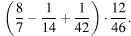                      б) 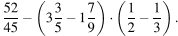 №3.Вычислите: а) 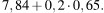                      б) − 1,8 + 8,16 : 2,4.№4.Найдите значение выражения :   при       и  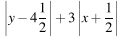 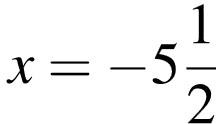 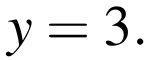 №5.Решить задачу:Альпинист собрался взобраться на пик высотой 5000 м. В первый день он преодолел 30% маршрута, а во второй день — на 20% больше, чем в первый. Определите, какую часть маршрута составляет пройденный путь от запланированного№6.На рис. 1 на клетчатой бумаге изображены фигуры, симметричные относительно изображённой прямой. Нарисуйте на рис. 2 фигуру, симметричную заштрихованной фигуре относительно данной прямой.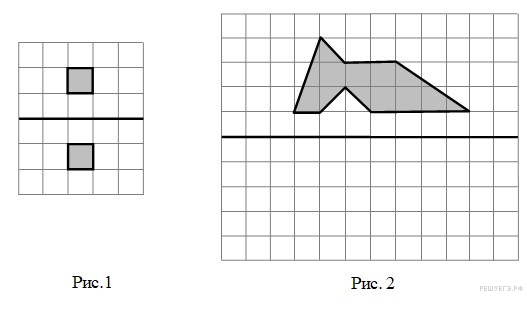 